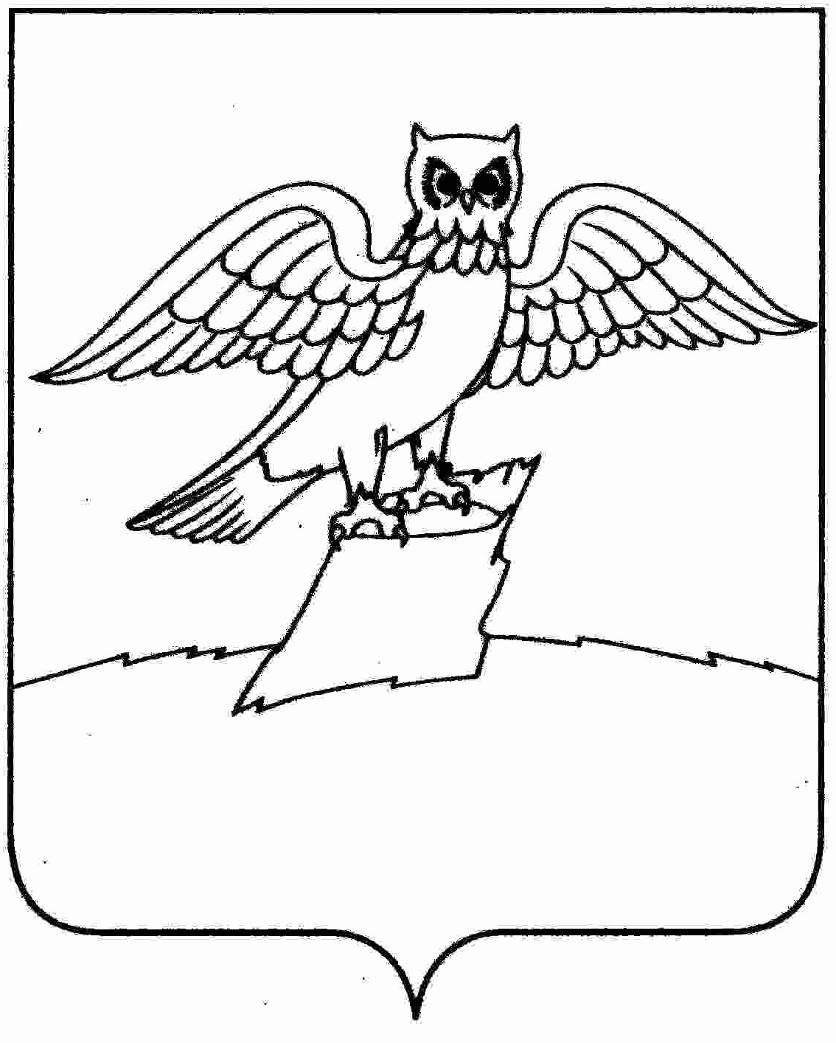 АДМИНИСТРАЦИЯ МУНИЦИПАЛЬНОГО ОБРАЗОВАНИЯГОРОДСКОЕ ПОСЕЛЕНИЕ ГОРОД КИРЖАЧКИРЖАЧСКОГО РАЙОНАП О С Т А Н О В Л Е Н И ЕГ Л А В Ы13.05.2015                                                                               №  408            	В соответствии со ст.ст. 39.12, 39.13 Земельного кодекса Российской Федерации, ст. 3.3 Федерального закона от 25.10.2001 № 137-ФЗ «О введении в действие Земельного кодекса Российской Федерации»П О С Т А Н О В Л Я Ю:1. Администрации муниципального образования городское поселение город Киржач:- организовать и провести открытый по составу участников и по форме подачи предложений аукцион на право заключения договора купли-продажи земельного участка из категории земель населенных пунктов, с кадастровым номером 33:02:020105:468, разрешенным использованием – под поликлиники, аптеки, общей площадью 27 кв.м., местоположение: Владимирская обл., Киржачский район, МО город Киржач (городское поселение), г. Киржач, мкр. Красный Октябрь, ул. Пушкина, д. 3е. Утвердить начальную цену в размере 66555 рублей, шаг аукциона в размере 3% 1996,65 рублей и сумму задатка в размере 6655,5 рублей;    2. Определить дату проведения аукционов – 03 июля 2015 года.    3. Контроль за исполнением настоящего постановления оставляю за собой.    4. Настоящее постановление вступает в силу со дня его подписания.Глава городского поселенияг. Киржач                                                                                    Н.В. Скороспелова         Об организации аукционовЗавизировано:Заместитель главы администрации городского поселения М.Н. МошковаЗаведующий юридическим отделом                                              В.В. КорогодинаЗаведующий отделом организационно- контрольной и кадровой работы                                       И.Н. Штроткина Исполнитель: Семенова М.А.                          6-12-26Согласовано:И.о. заведующего отделом по имуществу и землеустройствуС.Н. ГубареваЗаведующий отделом по архитектуреА.А. ЛагутинРазослать:Отдел по имуществу и землеустройству – 4 экз.Прокуратура -1 экз.В дело